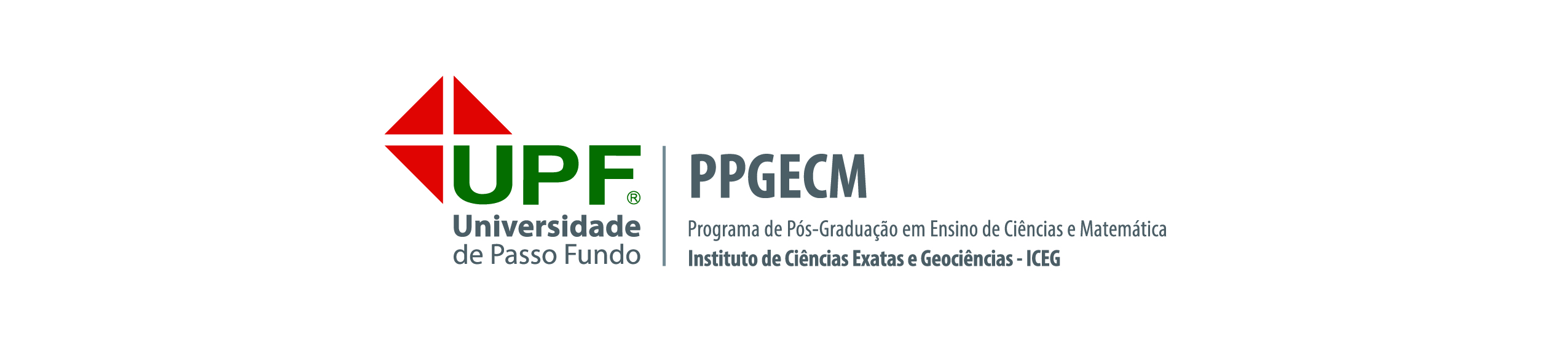 Formulário de Credenciamento e RecredenciamentoPasso Fundo, ____ de ___________ de  2016. De: Prof.(a) Dr.(a) ____________________________________________________________________ Para: Conselho e Colegiado de Pós-Graduação do PPGECMAssunto:       Credenciamento no PPGECM (   )      Recredenciamento no PPGECM (   )Encaminho o presente pedido para atuar como docente permanente do PPGECM.A - Linha de pesquisa: (   ) Fundamentos teórico-metodológicos para o ensino de Ciências e Matemática(   ) Tecnologias de informação, comunicação e interação aplicadas ao ensino de Ciências e MatemáticaB – Vínculo com outro PPG na UPF: (   ) sim   (   ) não   Qual? _________________________________ Categoria: _________________________________C – Vínculo com PPG em outra IES: (   ) sim   (   ) nãoQual? _________________________________ Categoria: _________________________________D – Número de orientações de dissertação concluídas no PPGECM entre 2014 e 2016: ________E– Número de orientações de IC concluídas entre 2014 e 2016: ________F – Número de orientações de Mestrado/Doutorado em andamento: No PPGECM: ______________		outro PPG: ___________________G -  Grupo de pesquisa cadastrado no CNPq: ______________________________________________________________________________AssinaturaUso da secretariaCREDENCIAMENTO(   ) Formulário próprio preenchido em todos os campos;(   ) Cópia do Currículo Lattes, com comprovantes;(   ) Produção Docente para Credenciamento;(   ) Documentos pessoais e de formação acadêmica;(   ) Projeto de pesquisa._________VistoUso da secretariaRECREDENCIAMENTO (   ) Formulário preenchido em todos os campos;(   ) Cópia do Currículo Lattes;(   ) Produção Docente para Recredenciamento;(   ) Projeto de pesquisa.__________ 				Visto 